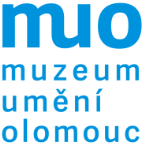 SMLOUVA O VÝPŮJČCEč. 264/2015/AMOŘímskokatolická farnost svatého Michala Olomouc, sídlo: Žerotínovo nám. 220/1, 772 00 Olomouc, IČ: 48427578, zastoupena: P. Mgr. Antonínem Baslerem, farářem(dále jen jako „půjčitel“ na straně jedné)aMuzeum umění Olomouc, státní příspěvková organizace, sídlo: Denisova 47, 771 11 Olomouc, IČ: 75079950, zastoupeno: Mgr. Michalem Soukupem, ředitelem              (dále jen jako „vypůjčitel“ na straně druhé)uzavírají níže uvedeného dne, měsíce a roku podle ustanovení §  násl. zákona č. 89/2012 Sb., (Občanský zákoník) v platném znění tutoSmlouvu o výpůjčceI.Předmětem této smlouvy je za podmínek níže stanovených, bezplatná výpůjčka originálů uměleckých děl, která jsou blíže popsána v čl. II. této smlouvy. Vypůjčená díla budou umístěna xxx.II.Půjčitel je vlastníkem následujících uměleckých děl:1. 	xxxIII.Díla zůstávají po celou dobu výpůjčky ve vlastnictví půjčitele a smí jich být použito jen k účelu uvedenému v čl. I. této smlouvy.IV.4.1. Vypůjčitel může s předchozím písemným souhlasem půjčitele přenechat vypůjčená díla k užívání dalšímu subjektu – restaurátorovi. Po dobu držení uměleckých děl tímto restaurátorem zůstává odpovědnost stávajícího vypůjčitele dle čl. V. této smlouvy nedotčena.4.2. Vypůjčitel je povinen oznámit půjčiteli před předáním děl restaurátorovi jeho jméno, bydliště a místo, kde budou restaurátorské práce prováděny. Rovněž je povinen předat půjčiteli k odsouhlasení restaurátorský záměr a umožnit mu dohled nad prováděním restaurátorských prací.4.3. Průběh restaurátorských prací bude probíhat pod kontrolou odborných pracovníků Muzea umění Olomouc, státní příspěvkové organizace.V.Vypůjčitel se zavazuje, že splní tyto podmínky výpůjčky:5.1. Vypůjčená díla použije jen k účelu uvedenému v čl. I. této smlouvy. S vypůjčenými díly nebude bez předchozího písemného souhlasu půjčitele jakýmkoliv způsobem disponováno, zejména nebudou přemístěna nebo dále půjčována s výjimkou restaurování dle čl. IV. této smlouvy.5.2. Po celou dobu výpůjčky zajistí ochranu a bezpečnost vypůjčených děl včetně dodržení odpovídajících klimatických podmínek.5.3. V případě, že budou díla reprodukována v  katalogu výstavy, předá vlastníkovi jedno vydání katalogu.5.4. Vypůjčená díla nebudou pojištěna, avšak vypůjčitel odpovídá za jakékoliv poškození, zničení nebo ztrátu vypůjčených děl, ať k tomu dojde jakýmkoliv způsobem, a to až do výše pojistné ceny děl, od okamžiku jejich převzetí do okamžiku jejich vrácení.5.5. Smluvní strany podpisem této smlouvy prohlašují, že díla se již nachází v xxx.5.6. V souvislosti s povinností provedení inventarizace veškerého majetku a závazků, která vyplývá zejména z ustanovení §  § 30 zákona č. 563/1991 Sb., o účetnictví, ve znění p.p., prováděcí vyhlášky č. 410/2009 S., pro vybrané účetní jednotky, ve znění p.p. provede inventarizaci majetku specifikovaného v čl. II této smlouvy a to v termínu k 31. 12. kalendářního roku s tím, že má povinnost zaslání jednoho vyhotovení inventurního soupisu o provedení fyzické inventury včetně lokace majetku do 15. ledna následujícího roku půjčiteli.VI.Doba výpůjčky se sjednává od 1. 10. 2015 do 31. 10. 2025.VII.7.1. Doba výpůjčky bude ukončena: 1./ dohodou smluvních stran; 2./ uplynutím sjednané doby výpůjčky.7.2. Půjčitel může požadovat okamžité vrácení vypůjčených děl, zejména jestliže vypůjčitel neužívá vypůjčených děl řádně nebo jestliže jich užívá v rozporu s účelem, ke kterému byla díla vypůjčena, příp. poruší-li některou z dohodnutých podmínek této smlouvy.VIII.8.1. Práva a povinnosti smluvních stran, které nejsou touto smlouvou výslovně upraveny, se řídí platnými obecně závaznými předpisy, zejména zákonem č. 89/2012 Sb., občanský zákoník.8.2. Veškeré změny a doplňky této smlouvy se sjednávají písemně formou číselně označovaných dodatků odsouhlasených a podepsaných oběma smluvními stranami.8.3. Pokud by některá ujednání v této smlouvě měla být neplatná, nemá to vliv na platnost ostatních ustanovení této smlouvy. Neplatná ustanovení smlouvy jsou v takovém případě nahrazena ustanoveními příslušného zákona.8.4. Tato smlouva je vyhotovena ve třech stejnopisech, z nichž jeden obdrží vypůjčitel, jedno vyhotovení smlouvy si ponechá půjčitel a jedno paré zůstává na Arcibiskupství olomouckém.8.5. Tato smlouva nabývá platnosti a účinnosti dnem připojení podpisu statutárních zástupců obou smluvních stran a otisků razítek smluvních stran, po následném schválení ordinářem Arcibiskupství olomouckého.8.6. Účastníci této smlouvy prohlašují, že si tuto smlouvu před jejím podpisem přečetli, že byla uzavřena po vzájemném projednání, podle jejich pravé a svobodné vůle, určitě, vážně a srozumitelně, nikoliv v tísni, za jednostranně nevýhodných podmínek. Autentičnost této smlouvy potvrzují svými podpisy a otisky razítek.V Olomouci dne………………..……………………..            V Olomouci dne ...................................................………………………………………….…………………………….       ………………………………………………………………………Římskokatolická farnost sv. Michala Olomouc                        Muzeum umění Olomouc, státní příspěvková organizacezast.: P. Mgr. Antonínem Baslerem, farářem             zast.: Mgr. Michalem Soukupem, ředitelem